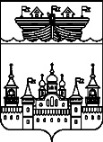 СОВЕТ ДЕПУТАТОВ ВОСКРЕСЕНСКОГО МУНИЦИПАЛЬНОГО ОКРУГА НИЖЕГОРОДСКОЙ ОБЛАСТИРЕШЕНИЕ7 ноября 2022 года	№44Об установлении земельного налогаВ соответствии с Федеральным законом от 6 октября 2003 года №131-ФЗ «Об общих принципах организации местного самоуправления в Российской Федерации», главой 31 Налогового кодекса Российской Федерации,Совет депутатов округа решил:1.Установить и ввести в действие на территории Воскресенского муниципального округа Нижегородской области земельный налог.2.Земельный налог (далее – налог) устанавливается Налоговым кодексом Российской Федерации и настоящим решением и обязателен к уплате за земли, находящиеся в пределах границ Воскресенского муниципального округа Нижегородской области.3.Установить налоговые ставки от кадастровой стоимости земельного участка в следующих размерах: 1) 0,3 процента в отношении земельных участков:а) отнесенных к землям сельскохозяйственного назначения или к землям в составе зон сельскохозяйственного использования в населенных пунктах и используемых для сельскохозяйственного производства;б) занятых жилищным фондом и объектами инженерной инфраструктуры жилищно-коммунального комплекса (за исключением доли в праве на земельный участок, приходящейся на объект, не относящийся к жилищному фонду и к объектам инженерной инфраструктуры жилищно-коммунального комплекса) или приобретенных (предоставленных) для жилищного строительства (за исключением земельных участков, приобретенных (предоставленных) для индивидуального жилищного строительства, используемых в предпринимательской деятельности);в) не используемых в предпринимательской деятельности, приобретенных (предоставленных) для ведения личного подсобного хозяйства, садоводства или огородничества, а также земельных участков общего назначения, предусмотренных Федеральным законом от 29 июля 2017 года N 217-ФЗ "О ведении гражданами садоводства и огородничества для собственных нужд и о внесении изменений в отдельные законодательные акты Российской Федерации";г) ограниченных в обороте в соответствии с законодательством Российской Федерации, предоставленных для обеспечения обороны, безопасности и таможенных нужд;2) 1,5 процента - в отношении прочих земельных участков.4.Установить, что налогоплательщики-организации уплачивают налог в следующем порядке:Налогоплательщики-организации уплачивают авансовые платежи по налогу по итогам отчетного периода как одну четвертую налоговой ставки процентной доли кадастровой стоимости земельного участка.По истечении налогового периода налогоплательщики-организации уплачивают сумму налога, исчисленную в порядке, предусмотренном пунктом 5 статьи 396 Налогового кодекса Российской Федерации.Налоговым периодом признается календарный год.Отчетными периодами для налогоплательщиков-организаций признаются первый квартал, второй квартал и третий квартал календарного года.Налог и авансовые платежи по налогу подлежат уплате налогоплательщиками-организациями в сроки, установленные статьей 397 Налогового кодекса Российской Федерации.Прочие вопросы уплаты налога налогоплательщиками-организациями урегулируются в соответствии со статьей 397 Налогового кодекса Российской Федерации.5.Установить, что на территории Воскресенского муниципального округа Нижегородской области действуют в полном объеме налоговые льготы, установленные в соответствии со статьей 395 Налогового кодекса Российской Федерации, а также налоговые вычеты, установленные статьей 391 Налогового кодекса Российской Федерации.Кроме того освободить от уплаты налога следующие категории налогоплательщиков:-муниципальные учреждения, финансируемые из бюджета Воскресенского муниципального округа Нижегородской области; -органы местного самоуправления муниципального образования в отношении земельных участков, предоставленных для обеспечения их деятельности;-участники Великой Отечественной войны, а также граждане, на которых распространены социальные гарантии и льготы участников Великой Отечественной войны.6.Признать утратившими силу с 1 января 2023 года:6.1.Решение сельского Совета Благовещенского сельсовета от 30 октября 2019 года № 52 «О земельном налоге»;Решение сельского Совета Благовещенского сельсовета от 24 февраля 2022  года № 6 «О внесении изменений в решение сельского Совета Благовещенского сельсовета от 30 октября 2019 года № 52 «О земельном налоге».6.2.Решение сельского Совета Богородского сельсовета от 24 октября 2019 года № 47 «О земельном налоге»;Решение сельского Совета Богородского сельсовета от 25 марта  2022  года № 6 «О внесении изменений в решение сельского Совета Богородского сельсовета от 24 октября 2019 года № 47 «О земельном налоге».6.3.Решение сельского Совета Владимирского сельсовета от 29 октября 2019 года № 30 «О земельном налоге»;Решение сельского Совета Владимирского сельсовета от 22 марта  2022  года № 7 «О внесении изменений в решение сельского Совета Владимирского сельсовета от 29 октября 2019 года № 30 «О земельном налоге»;6.4 Решение сельского Совета Воздвиженского сельсовета от 24 октября 2019 года №48 «О земельном налоге»;Решение сельского Совета Воздвиженского сельсовета от 25 февраля 2022 года № 7 «О внесении изменений в решение сельского Совета Воздвиженского сельсовета от 24 октября 2019 года № 48 «О земельном налоге».6.5.Решение сельского Совета Глуховского сельсовета от 23 октября 2019 года № 35 «О земельном налоге»;Решение сельского Совета Глуховского сельсовета от 18 февраля 2022 года № 9 «О внесении изменений в решение сельского Совета Глуховского сельсовета от 23 октября 2019 года № 35 «О земельном налоге».6.6.Решение сельского Совета Егоровского сельсовета от 25октября 2019 года № 34 «О земельном налоге»;Решение сельского Совета Егоровского сельсовета от 17 февраля  2022 года №8 «О внесении изменений в решение сельского Совета Егоровского сельсовета от 25 октября 2019 года № 34 «О земельном налоге».6.7.Решение сельского Совета Капустихинского сельсовета от 8 ноября 2019 года № 33 «Об установлении и введении в действие земельного налога на территории Капустихинского сельсовета Воскресенского муниципального района Нижегородской области»;Решение сельского Совета Капустихинского сельсовета от 14 февраля 2022 года № 9 «О внесении изменений в решение сельского Совета Капустихинского сельсовета от 8 ноября 2019 года № 33 «Об установлении и введении в действие земельного налога на территории Капустихинского сельсовета Воскресенского муниципального района Нижегородской области».6.8.Решение сельского Совета Нестиарского сельсовета от 31октября 2019 года № 29 «О земельном налоге»;Решение сельского Совета Нестиарского сельсовета от 24 февраля 2022 года №12 «О внесении изменений в решение сельского Совета  Нестиарского сельсовета от 31 октября 2019 года № 29 «О земельном налоге».6.9.Решение сельского Совета Нахратовского сельсовета от 23 октября 2019 года № 37 «О земельном налоге»;Решение сельского Совета Нахратовского сельсовета от 21 февраля 2022 года №7 «О внесении изменений в решение сельского Совета  Нахратовского сельсовета от 23 октября 2019 года № 37 «О земельном налоге».6.10.Решение сельского Совета Староустинского сельсовета от 23 октября 2019 года № 21 «О земельном налоге»;Решение сельского Совета Староустинского сельсовета от 20 апреля  2022  года №11 «О внесении изменений в решение сельского Совета  Староустинского сельсовета от 23 октября 2019 года № 21 «О земельном налоге».6.11.Решение Воскресенского поселкового совета  от 28 октября 2019 года № 32«О земельном налоге»;Решение Воскресенского поселкового Совета от 18 февраля 2022 года №5 «О внесении изменений в решение Воскресенского поселкового Совета от 28 октября 2019 года № 32 «О земельном налоге».7.Настоящее решение опубликовать в районной газете «Воскресенская жизнь» и на официальном сайте администрации Воскресенского муниципального района в информационно-телекоммуникационной сети Интернет.8.Настоящее решение вступает в силу с 1 января 2023 года, но не ранее чем по истечении одного месяца со дня официального опубликования.Председатель 				                       Глава местного самоуправленияСовета депутатов округа    				округа                                 И.Д. Оржанцев						А.Е. Запевалов